Приложение1 Послушайте стихотворения и скажите, о какой части речи идёт речь:
Убедят его легко
Два вопроса: кто? и что?
Обозначит все предметы:
Кто? ворона, что? кометы,
Кто? зайчонок, что? гроза,
Книга, речка, стрекоза.
Так предметы называй,
По вопросам узнавай.


В чём предметов-то секрет?
На вопросы дай ответ:
Он какой? Она какая?
Сильный, добрая, родная.
А оно? Оно смешное,
Тёплое и озорное.
Эти признаки важны,
Речь обогатить должны.

Любит ДЕЙСТВИЯ он:
Встал, умылся и пошёл.
Что же делает предмет?
Даст такой глагол ответ:
Смотрит, думает, читает,
Любит, знает, сострадает.Приложение 2.Вставь пропущенные слова так, чтобы получился рассказ на тему «Зима». Запиши получившийся.

Настало _______________ утро. По низкому _________ плывут ____________  ____________. ___________ метель __________ снежинки. Наступила __________________ пора.  
- Сосчитай, сколько прилагательных в рассказе?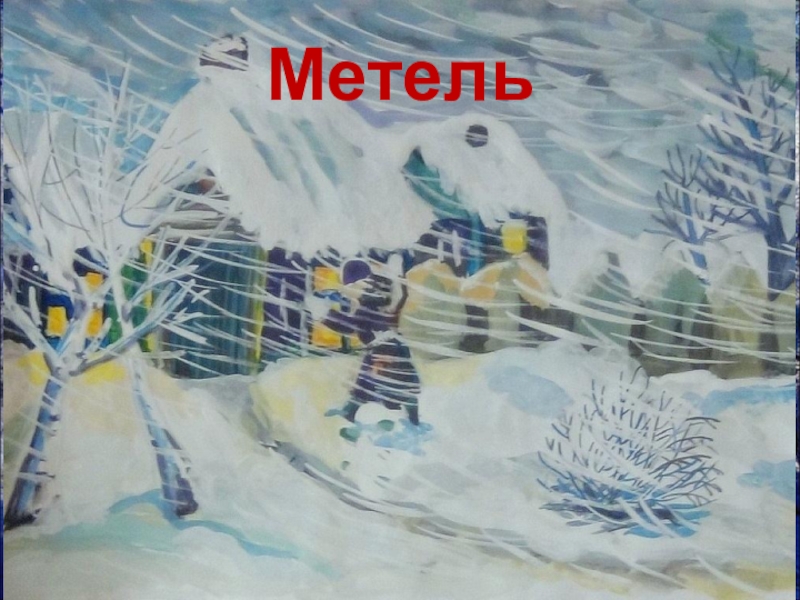 